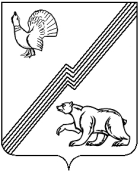 АДМИНИСТРАЦИЯ ГОРОДА ЮГОРСКАХанты-Мансийского автономного округа - ЮгрыПОСТАНОВЛЕНИЕОб утверждении проекта межеваниятерритории в квартале улиц 40 лет Победы–Ленина–Механизаторов–Железнодорожная в городе ЮгорскеРуководствуясь статьей 43 Градостроительного кодекса Российской Федерации:1. Утвердить проект межевания территории проекта межевания территории в квартале улиц 40 лет Победы – Ленина – Механизаторов – Железнодорожная в городе Югорске в составе:- проект межевания территории (приложение 1);- чертеж межевания территории (приложение 2).2. Опубликовать постановление в официальном печатном издании города Югорска и разместить на официальном сайте органов местного самоуправления города Югорска.3. Настоящее постановление вступает в силу после его официального опубликования.4. Контроль за выполнением постановления возложить на заместителя главы города – директора Департамента муниципальной собственности                 и градостроительства администрации города Югорска Котелкину Ю.В.Приложение 1к постановлению администрации города ЮгорскаПроект межевания территории1.1.Характеристика территории проектирования площадь проектируемой территории проекта межевания территории в квартале улиц 40 лет Победы – Ленина – Механизаторов – Железнодорожная в городе Югорске Ханты-Мансийского автономного округа - Югры, составляет                    14,55 га.При разработке проекта использованы следующие материалы:- Топографическая съемка в масштабе 1:500;- Генеральный план города Югорска, утвержденный решением Думы города Югорска от 07.10.2014 № 65;- проект планировки территории 8 микрорайона, утвержденный постановлением администрации города Югорска от 14.07.2015 № 2576 с изменениями от 07.07.2020 № 894;- Правила землепользования и застройки муниципального образования городской округ город Югорск, утвержденные Постановлением администрации города Югорска от 07.06.2022 № 1178-п;- Региональные нормативы градостроительного проектирования Ханты-Мансийского автономного округа - Югры;- сведения об учтенных в едином государственном реестре недвижимости земельных участках и объектах капитального строительства, расположенных в границах проектируемой территории.Разработка проекта осуществлена в соответствии с требованиями действующего законодательства, в частности:- Градостроительного кодекса Российской Федерации; - Земельного кодекса Российской Федерации; - Водного кодекса Российской Федерации;- Лесного кодекса Российской Федерации; - Федерального закона от 24.07.2007г. № 221-ФЗ «О государственном кадастре недвижимости»;- Федерального закона от 13 июля 2015 года № 218-ФЗ «О государственной регистрации недвижимости»;- Федерального закона от 18 июня 2001 года № 78-ФЗ «О землеустройстве»;- приказ Федеральной службы государственной регистрации, кадастра и картографии от 10.11.2020 № П/0412 «Об утверждении классификатора видов разрешенного использования земельных участков».Проект межевания выполнен на топографической съёмке масштаба 1:500 (МСК 86 зона 1), выполненной с применением геоинформационных технологий в программе МарInfo, содержащие соответствующие картографические слои и семантические базы данных.Земельные участки проектируемой территории расположены в границах следующих кадастровых кварталов 86:22:0050002 согласно сведениям Государственного кадастра недвижимости. Сведения о земельных участках, содержащихся в Государственном кадастре недвижимостиГраницы зон с особыми условиями использования:В границы проекта межевания попадают охранные зоны инженерных сетей, санитарные разрывы от газораспределительных сетей, приаэродромная территория аэродрома Советский, реестровый номер зоны 86:00-6.365 от 20.02.2021.Границы особо охраняемых природных территорий:В границах проекта межевания нет особо охраняемых природных территорий.Границы территорий объектов культурного наследия:Объекты культурного наследия на проектируемой территории не выявлены.1.2. Общие положенияПроектные решения по межеванию в границах проектируемой территории представлены на чертеже «Чертеж межевания территории».На чертеже межевания территории отображены:- границы планируемых и существующих элементов планировочной структуры;- красные линии, утвержденные в составе проекта планировки территории, или красные линии, утверждаемые, изменяемые проектом межевания территории;- линии отступа от красных линий в целях определения мест допустимого размещения зданий, строений, сооружений;- границы образуемых и (или) изменяемых земельных участков, условные номера образуемых земельных участков, в том числе в отношении которых предполагаются их резервирование и (или) изъятие для государственных или муниципальных нужд;Границы образуемых земельных участков определены по красным линиям, внутриквартальным проездам, естественным границам и рубежам, а также с учетом сложившего землепользования и земельных участков, внесенных в единый государственный реестр недвижимости.При разработке проекта межевания территории в границы земельных участков включены территории под зданиями и сооружениями, проезды, пешеходные дорожки и проходы к зданиям и сооружениям, открытые площадки для временного хранения автомобилей, физкультурные площадки.Территории улиц и дорог общего пользования определены проектом планировки. Их границы установлены по красным линиям.Полное разделение территории на земельные участки осуществляется посредством установления красных линий, проектом межевания определяются границы образуемых земельных участков.Такой порядок разделения территории делает красные линии опорным элементом при межевании внутриквартальной территории и улично-дорожной сети.1.3. Структура территории, образуемая в результате межеванияГраницы земельных участков определены с учетом действующих технических регламентов, нормативов градостроительного проектирования, предельных (минимальных и (или) максимальных) размеров земельных участков, установленных в Правилах землепользования и застройки города Югорска.Границы образуемых земельных участков определены по красным линиям, внутриквартальным проездам, естественным границам и рубежам, а также с учетом сложившего землепользования и земельных участков, сведения о которых имеются в Едином Государственном Реестре Недвижимости.1.4. Перечень и сведения о площади образуемых земельных участков, в том числе возможные способы их образования.Сведения об изменяемых земельных участкахКаталог координат поворотных (характерных) точек границ образуемого земельного участка с условным номером 86:22:0005002:2059Контур 1Площадь 16076 кв.м1.5. Перечень и сведения о площади образуемых земельных участков, которые будут отнесены к территориям общего пользования или имуществу общего пользования, в том числе в отношении которых предполагаются резервирование и (или) изъятие для государственных или муниципальных нужд. Вид разрешенного использования образуемых земельных участков1.6. Сведения о границах территории, в отношении которой утвержден проект межевания, содержащие перечень координат характерных точек этих границ в системе координат, используемой для ведения Единого государственного реестра недвижимости.
Каталог координат поворотных (характерных) точек границ образуемого земельного участка с условным номером: ЗУ10
Контур 1
Контур 2Площадь 2027 кв.мКаталог координат поворотных (характерных) точек границ образуемого земельного участка с условным номером: ЗУ11
Контур 1Контур 2Площадь 2163 кв.м
Каталог координат поворотных (характерных) точек границ образуемого земельного участка с условным номером: ЗУ12
Контур 1Площадь 603 кв.м
Каталог координат поворотных (характерных) точек границ образуемого земельного участка с условным номером: ЗУ13
Контур 1Площадь 362 кв.мКаталог координат поворотных (характерных) точек границ образуемого земельного участка с условным номером: ЗУ16

Контур 1Площадь 346 кв.м
Каталог координат поворотных (характерных) точек границ образуемого земельного участка с условным номером: ЗУ18
Контур 1Площадь 679 кв.м.
Каталог координат поворотных (характерных) точек границ образуемого земельного участка с условным номером: ЗУ19
Контур 1Площадь 650 кв.м.
Каталог координат поворотных (характерных) точек границ образуемого земельного участка с условным номером: ЗУ20
Контур 1Площадь 203 кв.м.
Каталог координат поворотных (характерных) точек границ образуемого земельного участка с условным номером: ЗУ21
Контур 1Площадь 594 кв.м.Каталог координат поворотных (характерных) точек границ образуемого земельного участка с условным номером: ЗУ22
Контур 1Площадь 207 кв.м.
Каталог координат поворотных (характерных) точек границ образуемого земельного участка с условным номером: ЗУ223
Контур 1
Контур 2Площадь 36293 кв.м.
Каталог координат поворотных (характерных) точек границ образуемого земельного участка с условным номером: ЗУ224.
Контур 1Контур 2Площадь 2060 кв.м.
Каталог координат поворотных (характерных) точек границ образуемого земельного участка с условным номером: ЗУ226
Контур 1Контур 2Площадь 5727 кв.м.Каталог координат поворотных (характерных) точек границ образуемого земельного участка с условным номером: ЗУ227
Контур 1Площадь 819 кв.м.
Каталог координат поворотных (характерных) точек границ образуемого земельного участка с условным номером: ЗУ228
Контур 1Контур 2
Контур3Контур 4Контур 5Контур 6Площадь 10790 кв.м.
Каталог координат поворотных (характерных) точек границ образуемого земельного участка с условным номером: ЗУ23
Контур 1
Площадь 1433 кв.м.
Каталог координат поворотных (характерных) точек границ образуемого земельного участка с условным номером: ЗУ24
Контур 1Площадь 130 кв.м.Каталог координат поворотных (характерных) точек границ образуемого земельного участка с условным номером: ЗУ247
Контур 1Контур 2Контур 3Площадь 3963 кв.м.
Каталог координат поворотных (характерных) точек границ образуемого земельного участка с условным номером: ЗУ25
Контур 1Площадь 1970 кв.м.
Каталог координат поворотных (характерных) точек границ образуемого земельного участка с условным номером: ЗУ26
Контур 1Площадь 945 кв.мКаталог координат поворотных (характерных) точек границы территории, в отношении которой утвержден проект межеванияПриложение 2к постановлению администрации города ЮгорскаЧертеж межевания территории в квартале улиц 40 лет Победы – Ленина – Механизаторов – Железнодорожная в городе Югорске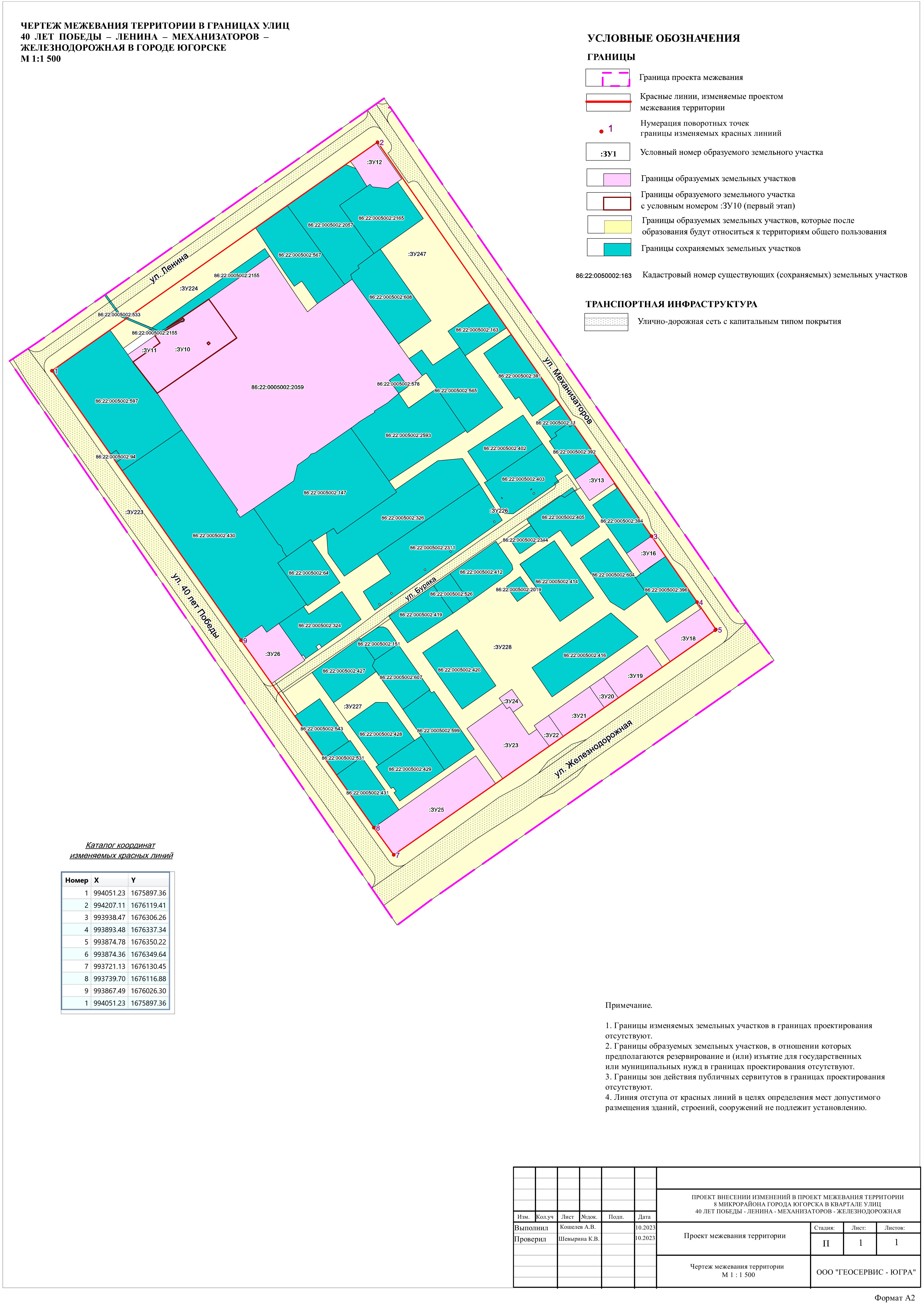 от [Дата документа]№ [Номер документа]от [Дата документа]№ [Номер документа]Кадастровый номер земельного участкаМестоположениеРазрешенноеиспользованиеПлощадь земельного участка, м286:22:0005002:2165Ханты-Мансийский автономный округ - Югра, город Югорск, улица Механизаторов, 15коммунальное обслуживание154286:22:0005002:2344Ханты-Мансийский автономный округ - Югра,  город Югорск, улица Буряка, участок 7/1деловое управление20086:22:0005002:140Ханты-Мансийский автономный округ - Югра, город Югорск, улица Ленина, 20обслуживание торгового павильона25986:22:0005002:147Ханты-Мансийский автономный округ - Югра, город Югорск, улица Буряка, 6дошкольное, начальное и среднее общее образование412786:22:0005002:151Ханты-Мансийский автономный округ - Югра, город Югорск, улица Буряка, 1/1для строительства детского кафе с игровым залом32286:22:0005002:163Ханты-Мансийский автономный округ - Югра, город Югорск, улица Механизаторов, 9 (строительный)для строительства магазина "Бытовая техника" и "Зоомагазин"70286:22:0005002:2019Ханты-Мансийский автономный округ - Югра, город Югорск, улица Буряка, 5адля размещения трансформаторной подстанции № 8-6 8 МКР 2х400 кВА14586:22:0005002:11Ханты-Мансийский автономный округ - Югра, город Югорск, улица Механизаторов, 5/1строительство магазина26086:22:0005002:12Ханты-Мансийский автономный округ - Югра, город Югорск, улица Механизаторовстроительство магазина автозапчастей34286:22:0005002:127Ханты-Мансийский автономный округ - Югра, город Югорск, улица Механизаторов, 5/2бытовое обслуживание42086:22:0005002:416Ханты-Мансийский автономный округ - Югра, город Югорск, улица Железнодорожная, 47Асреднеэтажная жилая застройка165086:22:0005002:420Ханты-Мансийский автономный округ - Югра, город Югорск, улица Буряка, 3 Гдля эксплуатации многоквартирного  жилого дома131586:22:0005002:429Ханты-Мансийский автономный округ - Югра, город Югорск, улица Железнодорожная,39 Аземли общественно-деловой застройки104786:22:0005002:526Ханты-Мансийский автономный округ - Югра, город Югорск, улица Буряка, 3/1, (строительный)для строительства административного здания32286:22:0005002:578Ханты-Мансийский автономный округ - Югра, город Югорск, улица Ленина, в районе школы - лицеядля размещения трансформаторной подстанции "РП" 2х1000кВа8686:22:0005002:94Ханты-Мансийский автономный округ - Югра, город Югорск, улица 40 лет Победыстроительство торгового павильона3686:22:0005002:397Ханты-Мансийский автономный округ - Югра, город Югорск, улица Железнодорожная, 49для эксплуатации многоквартирного жилого дома91786:22:0005002:403Ханты-Мансийский автономный округ - Югра, город Югорск, улица Буряка, 14среднеэтажная жилая застройка132886:22:0005002:155Ханты-Мансийский автономный округ - Югра, город Югорск, улица Механизаторов, 17для обслуживания административного здания74086:22:0005002:323Ханты-Мансийский автономный округ - Югра, город Югорск, улица Железнодорожная, 43дошкольное, начальное и среднее общее образование  (код 3.5.1)169186:22:0005002:28Ханты-Мансийский автономный округ - Югра, город Югорск, улица 40 лет Победы, 6для обслуживания нежилого строения-магазина "Товары для дома"103786:22:0005002:391Ханты-Мансийский автономный округ - Югра, город Югорск, улица Механизаторов, 7среднеэтажная жилая застройка119286:22:0005002:392Ханты-Мансийский автономный округ - Югра, город Югорск, улица Механизаторов, 5для экспуатации многоквартирного жилого дома66686:22:0005002:394Ханты-Мансийский автономный округ - Югра, город Югорск, улица Механизаторов, 3для эксплуатации многоквартирного  жилого дома83886:22:0005002:2059Ханты-Мансийский автономный округ - Югра, город Югорск, улица Ленина, 24для размещения школы-лицея1809286:22:0005002:408Ханты-Мансийский автономный округ - Югра, город Югорск, улица Железнодорожная, 47для эксплуатации многоквартирного жилого дома87586:22:0005002:412Ханты-Мансийский автономный округ - Югра, город Югорск, улица Буряка, 5Многоэтажная застройка88086:22:0005002:427Ханты-Мансийский автономный округ - Югра, город Югорск, улица Буряка, 1Для эксплуатации многоквартирного жилого дома98686:22:0005002:431Ханты-Мансийский автономный округ - Югра, город Югорск, улица 40 лет Победы, 2многоэтажная застройка92286:22:0005002:64Ханты-Мансийский автономный округ - Югра, город Югорск, улица 40 лет Победы, земельный участок 8для обслуживания административного здания97886:22:0005002:324Ханты-Мансийский автономный округ - Югра, город Югорск, улица Буряка, 2Аобслуживание общежития123486:22:0005002:396Ханты-Мансийский автономный округ - Югра, город Югорск, улица Механизаторов, 1многоэтажная застройка94286:22:0005002:402Ханты-Мансийский автономный округ - Югра, город Югорск, улица Буряка, 12под жилую застройку многоэтажную108086:22:0005002:2593Ханты-Мансийский автономный округ - Югра, город Югорск, улица Буряка, участок 8Коммунальное обслуживание260886:22:0005002:2057Ханты-Мансийский автономный округ - Югра, город Югорск, улица Ленина, 22 адля размещения котельной № 3228486:22:0005002:2155Ханты-Мансийский автономный округ - Югра, город Югорск, улица Ленинаобразование и просвещение57486:22:0005002:405Ханты-Мансийский автономный округ - Югра, город Югорск, улица Буряка, 7для эксплуатации многоквартирного жилого дома103886:22:0005002:418Ханты-Мансийский автономный округ - Югра, город Югорск, улица Железнодорожная, 45среднеэтажная застройка82086:22:0005002:428Ханты-Мансийский автономный округ - Югра, город Югорск, улица Буряка,1апод многоэтажную жилую застройку107286:22:0005002:2311Ханты-Мансийский автономный округ - Югра, город Югорск, улица Бурякаслужебные гаражи283086:22:0005002:326Ханты-Мансийский автономный округ - Югра, город Югорск, улица Буряка, 4общественное использование объектов капитального строительства. Код вида разрешенного использования земельного участка 3.0306886:22:0005002:414Ханты-Мансийский автономный округ - Югра, город Югорск, улица Буряка, 7 Бдля эксплуатации многоквартирного жилого дома134686:22:0005002:419Ханты-Мансийский автономный округ - Югра, город Югорск, улица Буряка, 3для эксплуатации многоквартирного жилого дома84086:22:0005002:507Ханты-Мансийский автономный округ - Югра, город Югорск, улица Железнодорожная, 45/1для обслуживания магазина27786:22:0005002:531Ханты-Мансийский автономный округ - Югра, город Югорск, улица 40 лет Победы, 2/1для размещения торгового комплекса "Ювилирный магазин"29486:22:0005002:565Ханты-Мансийский автономный округ - Югра, город Югорск, улица. Буряка, 10под размещение котельной162486:22:0005002:430Ханты-Мансийский автономный округ - Югра, город Югорск, улица 40 лет Победы, 10для обслуживания административного здания753186:22:0005002:506Ханты-Мансийский автономный округ - Югра, город Югорск, улица Железнодорожная, 43/1общественное управление27986:22:0005002:599Ханты-Мансийский автономный округ - Югра, город Югорск, улица Буряка, 3 Бдля размещения многоквартирного жилого дома124086:22:0005002:608Ханты-Мансийский автономный округ - Югра, город Югорск, улица Механизаторов, 9адля эксплуатации многоквартирного жилого дома161886:22:0005002:530Ханты-Мансийский автономный округ - Югра, город Югорск, улица Буряка, 7/1, (строительный номер)для строительства здания магазина, офиса рекламного агентства и туристической фирмы26086:22:0005002:604Ханты-Мансийский автономный округ - Югра, город Югорск, улица Буряка,7 адля эксплуатации многоквартирного жилого дома105886:22:0005002:543Ханты-Мансийский автономный округ - Югра, город Югорск, улица 40 лет Победы, 4для многоэтажного строительства70986:22:0005002:567Ханты-Мансийский автономный округ - Югра, город Югорск, улица Ленина, 22для размещения котельной №2173586:22:0005002:607Ханты-Мансийский автономный округ - Югра, город Югорск, улица Буряка, 3адля эксплуатации многоквартирного жилого дома87086:22:0005002:95Ханты-Мансийский автономный округ - Югра, город Югорск, улица Железнодорожная, д. 37обслуживание 5-ти этажного жилого дома и магазина265486:22:0005002:533Ханты-Мансийский автономный округ - Югра, город Югорск, улица Мира, 158186:22:0005002:544Ханты-Мансийский автономный округ - Югра, город Югорск, улица. Ленинадля устройства тротуара по улице Ленина25586:22:0005002:597Ханты-Мансийский автономный округ - Югра, город Югорск, улица 40 лет Победы, 12для размещения нежилого здания4081Условный номер образуемого земельного участкаПлощадь участка в соответствии с проектом межевания, кв. мВозможный способ образования земельного участка:ЗУ102027Этап 1Образование земельного участка путём раздела земельного участка с кадастровым номером 86:22:0005002:2059 с сохранением исходного участка в измененных границах (Образуются :ЗУ10 и 86:22:0005002:2059 в измененных границах).86:22:0005002:205916076:ЗУ12603Образование земельного участка путём перераспределения земельного участка с кадастровым номером 86:22:0005002:155 и земель, находящихся в государственной или муниципальной собственности:ЗУ13362Образование земельного участка путём перераспределения земельного участка с кадастровым номером 86:22:0005002:127 и земель, находящихся в государственной или муниципальной собственности:ЗУ16346Образование земельного участка путём перераспределения земельного участка с кадастровым номером 86:22:0005002:12 и земель, находящихся в государственной или муниципальной собственности:ЗУ18679Образование земельного участка путём перераспределения земельного участка с кадастровым номером 86:22:0005002:397 и земель, находящихся в государственной или муниципальной собственности:ЗУ19650Образование земельного участка путём перераспределения земельного участка с кадастровым номером 86:22:0005002:408 и земель, находящихся в государственной или муниципальной собственности:ЗУ20203Образование земельного участка путём перераспределения земельного участка с кадастровым номером 86:22:0005002:507 и земель, находящихся в государственной или муниципальной собственности:ЗУ21594Образование земельного участка путём перераспределения земельного участка с кадастровым номером 86:22:0005002:418 и земель, находящихся в государственной или муниципальной собственности:ЗУ22207Образование земельного участка путём перераспределения земельного участка с кадастровым номером 86:22:0005002:506 и земель, находящихся в государственной или муниципальной собственности:ЗУ231433Образование земельного участка путём перераспределения земельного участка с кадастровым номером 86:22:0005002:323 и земель, находящихся в государственной или муниципальной собственности:ЗУ24130Образование земельного участка из земель, находящихся в государственной или муниципальной собственности:ЗУ251970Образование земельного участка путём перераспределения земельного участка с кадастровым номером 86:22:0005002:95 и земель, находящихся в государственной или муниципальной собственности:ЗУ26946Образование земельного участка путём перераспределения земельного участка с кадастровым номером 86:22:0005002:28 и земель, находящихся в государственной или муниципальной собственности:ЗУ22336293Образование земельного участка путём из земель, находящихся в государственной или муниципальной собственности:ЗУ2242060Образование земельного участка путём из земель, находящихся в государственной или муниципальной собственности:ЗУ2265727Образование земельного участка путём из земель, находящихся в государственной или муниципальной собственности:ЗУ227819Образование земельного участка путём из земель, находящихся в государственной или муниципальной собственности:ЗУ22811422Образование земельного участка путём из земель, находящихся в государственной или муниципальной собственности:ЗУ2473963Образование земельного участка путём из земель, находящихся в государственной или муниципальной собственностиЭтап 2Этап 2Этап 2:ЗУ112163Образование земельного участка путём перераспределения земельного участка с кадастровым номером 86:22:0005002:140 и земельного участка с условным номером :ЗУ10 (Образуется :ЗУ11 и  земли, находящиеся в государственной или муниципальной собственности).Кадастровый номер  земельного участкаПлощадь  (м2)Вид разрешенного использования новый (код)Способ образования ЗУ86:22:0005002:205916076Дошкольное, начальное и среднее общее образование (код 3.5.1)Образование земельного участка путём раздела земельного участка с кадастровым номером 86:22:0005002:2059 с сохранением исходного участка в измененных границахНомерXY1994100.021676004.232994129.421676045.993994102.141676064.174994091.381676071.635994097.021676078.396994106.21676091.57994109.951676096.868994113.621676102.19994113.211676102.3910994059.541676140.8711994059.221676141.1412994055.071676144.2513994051.961676146.7414994047.871676149.8515994046.451676148.3316994040.381676140.0517994049.311676133.7918994044.811676127.3419994035.811676133.8520994031.921676129.3321994029.471676126.3422994023.661676117.1323994022.991676117.5524994021.421676114.925994016.561676107.2226994013.341676102.7927994012.211676101.2128993995.281676076.8329993994.511676073.9730993992.041676072.0531993986.871676064.7632993976.221676062.1933993957.41676034.934993951.311676025.7835993955.411676022.936993956.241676024.0537994010.951675985.9338994036.191675968.9339994035.931675969.1140994073.571676023.281994100.021676004.23Условный номер образуемого земельного участкаПлощадь участка в соответствии с проектом межевания, кв. мВозможный способ образования земельного участка:ЗУ22336293Образование земельного участка путём из земель, находящихся в государственной или муниципальной собственности:ЗУ2242060Образование земельного участка путём из земель, находящихся в государственной или муниципальной собственности:ЗУ2265727Образование земельного участка путём из земель, находящихся в государственной или муниципальной собственности:ЗУ227819Образование земельного участка путём из земель, находящихся в государственной или муниципальной собственности:ЗУ22811422Образование земельного участка путём из земель, находящихся в государственной или муниципальной собственности:ЗУ2473963Образование земельного участка путём из земель, находящихся в государственной или муниципальной собственностиУсловный номер образуемого земельного участкаВид разрешенного использования образуемых земельных участковКатегория земель образуемого земельного участка:ЗУ10Площадки для занятий спортом (код 5.1.3)Земли населённых пунктов86:22:0005002:2059Дошкольное, начальное и среднее общее образование (код 3.5.1)Земли населённых пунктов:ЗУ11Площадки для занятий спортом (код 5.1.3)Земли населённых пунктов:ЗУ12Предпринимательство (код 4.0)Земли населённых пунктов:ЗУ13Магазины (код 4.4)Земли населённых пунктов:ЗУ16Магазины (код 4.4)Земли населённых пунктов:ЗУ18Малоэтажная многоквартирная жилая застройка (код 2.1.1)Земли населённых пунктов:ЗУ19Малоэтажная многоквартирная жилая застройка (код 2.1.1)Земли населённых пунктов:ЗУ20Общественное питание (код 4.6)Земли населённых пунктов:ЗУ21Малоэтажная многоквартирная жилая застройка (код 2.1.1)Земли населённых пунктов:ЗУ22Религиозное использование (код 3.7)Земли населённых пунктов:ЗУ23Религиозное использование (код 3.7)Земли населённых пунктов:ЗУ24Коммунальное обслуживание (код 3.1)Земли населённых пунктов:ЗУ25Среднеэтажная жилая застройка (код 2.5)Земли населённых пунктов:ЗУ26Магазины (код 4.4)Земли населённых пунктов:ЗУ223Земельные участки (территории) общего пользования (код 12.0)Земли населённых пунктов:ЗУ224Земельные участки (территории) общего пользования (код 12.0)Земли населённых пунктов:ЗУ226Земельные участки (территории) общего пользования (код 12.0)Земли населённых пунктов:ЗУ227Земельные участки (территории) общего пользования (код 12.0)Земли населённых пунктов:ЗУ228Земельные участки (территории) общего пользования (код 12.0)Земли населённых пунктов:ЗУ247Земельные участки (территории) общего пользования (код 12.0)Земли населённых пунктовНомерXY1994075.111675967.512994077.051675970.423994076.071675971.264994076.571675972.175994077.151675971.946994084.811675985.497994084.561675985.648994084.971675986.199994084.691675986.4110994085.361675987.3911994085.71675987.14129940861675987.5613994087.051675986.7214994085.751675984.8415994080.631675975.6916994098.761676002.4417994100.021676004.2318994073.571676023.2819994035.931675969.1120994036.191675968.9321994056.261675953.3522994057.221675952.623994070.241675970.991994075.111675967.51НомерXY24994070.071676003.125994070.971676004.226994069.931676005.1327994068.951676004.0224994070.071676003.1НомерXY1994075.111675967.512994077.051675970.423994076.071675971.264994076.571675972.175994077.151675971.946994084.811675985.497994084.561675985.648994084.971675986.199994084.691675986.4110994085.361675987.3911994085.71675987.14129940861675987.5613994087.051675986.7214994085.751675984.8415994080.631675975.6916994098.761676002.4417994100.021676004.2318994073.571676023.2819994035.931675969.1120994036.191675968.9321994056.261675953.3522994057.221675952.623994062.21675949.061994075.111675967.51НомерXY24994070.071676003.125994070.971676004.226994069.931676005.1327994068.951676004.0224994070.071676003.1НомерXY1994194.081676100.842994206.551676118.613994181.951676135.884994180.051676133.075994175.541676126.426994176.681676115.87994178.451676114.348994176.881676112.119994189.181676104.581994194.081676100.84НомерXY1993981.161676259.952993987.351676268.733993988.921676270.964993983.621676274.865993974.641676281.16993974.31676280.587993962.721676263.898993971.691676257.869993977.251676254.1310993978.721676256.291993981.161676259.95НомерXY1993930.831676295.272993937.021676304.173993938.471676306.264993924.611676315.735993923.261676313.716993917.081676304.97993914.251676300.868993912.811676298.919993926.611676289.23109939281676291.231993930.831676295.27НомерXY1993867.591676308.562993888.761676339.693993889.181676340.34993874.781676350.225993859.61676328.526993852.921676318.981993867.591676308.56НомерXY1993842.461676273.532993863.861676303.263993849.181676313.634993828.161676283.565993829.311676282.726993839.651676275.461993842.461676273.53НомерXY1993835.781676264.022993842.461676273.533993839.651676275.464993829.311676282.725993828.161676283.566993821.511676274.047993822.611676273.238993832.931676265.961993835.781676264.02НомерXY1993816.151676236.032993835.781676264.023993832.931676265.964993822.611676273.235993821.511676274.046993801.951676246.077993803.011676245.38993811.911676239.039993813.551676237.871993816.151676236.03НомерXY1993809.261676226.222993816.151676236.033993813.551676237.874993811.911676239.035993803.011676245.36993801.951676246.077993795.251676236.498993796.331676235.679993806.781676227.921993809.261676226.22НомерXY1994112.531675946.962994182.811676046.713994189.851676056.934994225.041676106.925994237.021676123.796994224.351676132.557994208.761676143.088994205.481676145.39994177.731676164.0510994138.391676191.2711994137.811676191.6712994128.981676197.7913994128.031676198.4414994117.721676205.5715994095.611676220.8716993998.861676287.8217993987.571676295.6318993971.81676306.5419993890.921676362.5120993853.721676389.8821993689.311676154.422993673.251676132.6723994057.941675868.3424994070.651675887.3625994098.471675926.7226994102.871675933.0527994088.311675943.5228994086.571675947.6929994080.041675938.430994078.981675936.8931994052.931675899.7832994052.941675899.7633994052.931675899.7834994051.231675897.3635993994.231675937.2136993993.511675937.737993993.191675937.2638993992.751675936.6439993992.311675936.9540993991.481675937.541993991.031675937.842993991.491675938.5143993991.771675938.944993988.711675941.0345993982.951675945.0446993867.491676026.347993837.971676047.2348993839.391676049.2849993817.181676064.8350993815.991676063.1351993787.331676083.3152993775.771676091.4953993739.71676116.8854993721.131676130.4555993721.91676131.5556993721.91676131.5557993769.691676199.9358993773.091676204.7959993795.251676236.4960993801.951676246.0761993821.511676274.0462993828.161676283.5663993849.181676313.6364993852.921676318.9865993874.361676349.6466993874.361676349.6467993874.781676350.2268993889.181676340.369993888.761676339.6970993893.061676336.7271993893.481676337.3472993924.611676315.7373993938.471676306.2674993971.481676283.275993971.161676282.7476993974.31676280.5877993974.641676281.178993983.621676274.8679993988.921676270.9680994014.811676252.9681994027.641676244.0382994027.491676243.8283994031.541676241.0284994031.681676241.2285994076.091676210.6586994075.91676210.3787994080.421676207.2588994080.591676207.589994097.491676195.7690994097.351676195.5591994108.181676188.0692994153.911676156.4693994207.111676119.4194994191.861676097.6995994173.311676071.2696994163.911676057.7697994148.71676036.1998994087.391675948.8699994089.311675944.3100994103.551675934.041994112.531675946.96НомерXY101993740.771676118.33102993740.741676118.35103993739.71676116.88101993740.771676118.33НомерXY1994086.571675947.692994079.621675964.283994066.511675945.974994078.981675936.891994086.571675947.69НомерXY5994087.391675948.866994148.71676036.197994119.31676055.348994108.891676062.649994112.421676067.6510994097.021676078.3911994091.381676071.6312994102.141676064.1713994129.421676045.9914994134.561676042.5215994080.451675965.45994087.391675948.86НомерXY1993975.941676127.182994010.331676179.623994008.951676180.594994026.111676204.815994061.491676179.236994078.571676204.57994080.421676207.258994075.91676210.379994063.051676191.810994031.681676213.3211994033.341676215.812994020.151676224.9313994031.541676241.0214994027.491676243.8215994017.321676229.1616994004.471676238.117994003.31676236.5418993977.251676254.1319993971.691676257.8620993969.061676254.0421993971.651676252.2222993949.811676221.2623993947.551676222.8224993937.661676208.4525993932.91676201.5426993934.891676200.1727993912.81676168.7928993904.781676157.5629993883.841676127.0830993882.341676128.1331993875.211676117.7932993868.221676107.6433993868.251676107.6234993868.751676107.2135993845.461676074.636993842.121676069.7537993831.721676054.6538993839.391676049.2839993847.781676061.3740993849.671676064.0441993853.81676069.8542993854.321676069.4843993855.011676070.5144993860.991676078.9845993862.621676081.2946993881.71676108.1347993900.721676095.1648993885.251676072.4449993890.521676068.950993891.91676070.9151993890.991676071.5552993906.671676093.8753993934.551676074.8954993940.81676084.5455993926.811676085.5756993911.191676096.7857993926.431676119.1158993912.971676128.2659993900.561676109.6360993887.961676117.4761993949.271676204.4462993974.011676188.8463993991.431676177.2464993989.951676160.565993970.041676131.41993975.941676127.18НомерXY66993996.221676180.8467994021.051676218.5768994001.611676231.8969993982.741676245.5970993979.41676240.4271993975.391676243.0572993953.721676211.8373993953.861676205.9749939751676192.1675993976.141676194.3376993984.591676188.6466993996.221676180.84НомерXY1993838.641676108.622993846.081676118.523993820.391676136.614993802.121676149.115993799.081676144.636993824.991676126.157993825.21676118.098993811.611676098.819993824.91676089.331993838.641676108.62НомерXY1993802.121676149.112993802.121676149.113993799.081676144.631993802.121676149.11НомерXY4993875.211676117.795993882.341676128.136993865.631676139.857993885.841676170.968993893.81676182.319993913.481676209.6910993915.881676211.6811993919.041676211.0912993932.91676201.5413993937.661676208.4514993947.551676222.8215993940.631676227.6516993945.541676224.217993945.741676224.0618993935.751676209.919993926.511676216.3220993927.121676217.8121993936.311676230.6622993934.381676232.0123993942.571676243.9524993931.521676251.7925993944.971676270.9626993969.061676254.0427993971.691676257.8628993962.721676263.8929993974.31676280.5830993971.161676282.7431993959.631676266.0832993926.611676289.2333993912.811676298.9134993910.141676295.2835993936.81676276.7336993923.351676257.5637993893.661676278.1938993887.921676287.6399938991676303.0340993879.531676316.6541993892.181676335.3942993893.061676336.7243993888.761676339.6944993867.591676308.5645993852.921676318.9846993849.181676313.6347993863.861676303.2648993842.461676273.5349993835.781676264.0250993816.151676236.0351993809.261676226.2252993806.781676227.9253993803.011676222.5954993818.421676211.8855993823.131676218.5856993834.041676210.9757993827.931676202.3558993824.61676204.7159993809.241676183.1860993807.231676180.3561993773.091676204.7962993769.691676199.9363993788.761676186.564993772.561676163.565993751.81676133.9666993787.851676108.5867993799.261676100.6468993798.661676099.7769993827.721676079.8970993827.71676079.8671993817.181676064.8372993831.721676054.6573993842.121676069.7574993845.461676074.675993824.91676089.3376993811.611676098.8177993782.361676119.9578993781.231676118.2679993766.311676128.6380993767.271676130.0681993764.561676132.0182993763.531676130.5583993757.781676134.5284993778.89167616585993793.161676185.3786993832.681676157.9187993831.561676156.2788993833.521676154.8689993833.81676155.2490993864.751676133.3291993874.471676126.792993875.041676126.1493993875.681676125.2894993876.211676124.2195993876.571676123.1596993876.621676122.1997993876.621676121.2898993876.471676120.3599993876.041676119.32100993875.641676118.514993875.211676117.79НомерXY101993848.821676224.72102993886.151676278.58103993869.891676297.03104993828.81676238.43101993848.821676224.72НомерXY105993858.911676150.16106993874.661676173.6107993836.471676200.21108993820.521676177.11105993858.911676150.16НомерXY109993919.341676216.48110993935.481676239.94111993896.381676266.88112993880.261676243.87109993919.341676216.48НомерXY113993904.021676207.33114993910.911676216.65115993900.611676223.92116993893.861676214.77113993904.021676207.33НомерXY1993809.241676183.182993824.61676204.713993823.971676205.134993820.691676207.485993822.011676209.396993818.421676211.887993803.011676222.598993806.781676227.929993796.331676235.6710993795.251676236.4911993773.091676204.7912993807.231676180.351993809.241676183.18НомерXY1993827.931676202.352993834.041676210.973993823.131676218.584993818.421676211.885993822.031676209.386993820.691676207.487993823.971676205.138993824.61676204.711993827.931676202.35НомерXY1994049.661676152.472994039.181676159.73994025.911676140.644994035.811676133.855994040.381676140.056994046.451676148.337994047.871676149.851994049.661676152.47НомерXY8994194.081676100.849994189.181676104.5810994191.861676097.698994194.081676100.84НомерXY11994206.551676118.6112994207.111676119.4113994153.911676156.4614994108.181676188.0615994097.351676195.5516994095.61676192.6217994078.241676167.3818994066.241676175.8719994067.161676175.220994055.071676157.0721994065.561676149.4722994063.141676146.1823994059.541676140.8724994069.511676133.7325994085.31676155.9226994134.211676121.2927994155.091676150.5828994180.051676133.0729994181.951676135.8811994206.551676118.61НомерXY1993751.81676133.962993772.561676163.53993788.761676186.54993769.691676199.935993721.131676130.456993739.71676116.887993751.51676133.541993751.81676133.96НомерXY1993869.971676029.742993877.61676040.523993872.881676043.834993878.921676052.035993858.081676066.836993853.81676069.857993849.671676064.048993847.781676061.379993837.971676047.2310993867.491676026.311993869.371676028.891993869.971676029.74НомерXY1994057.941675868.342994070.651675887.363994098.471675926.724994112.531675946.965994182.811676046.716994189.851676056.937994225.041676106.928994237.021676123.799994224.341676132.5610994177.731676164.0511993890.921676362.5112993853.721676389.8813993689.311676154.4014993673.251676132.671994057.941675868.34от [Дата документа]№ [Номер документа]